政府采购项目项目编号：SXWZ2022ZB-SKD-135陕西科技大学实训楼有线无线网络建设项目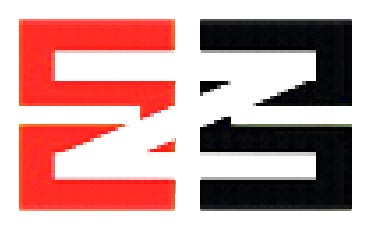 招标文件采 购 人：陕西科技大学代理机构：陕西万泽招标有限公司二〇二二年七月目 录第一部分  公开招标公告	3第二部分  供应商须知前附表	6第三部分  供应商须知	10一、 总 则	10二、 招标文件	13三、 投标文件	15四、 投标文件的递交	18五、 开标、评审、定标	18六、 签订合同	22七、 代理服务费	23八、 质疑和投诉	23第四部分 评分标准	26第五部分  商务条款与采购要求	28第六部分  合同条款	40第七部分  投标文件格式	44第一部分  报价函	46第二部分  报价一览表	47第三部分  商务响应说明	50第四部分  无重大违法记录声明	51第五部分  供应商资质要求	52第六部分  实施方案与技术组织方案	54第七部分  售后服务及培训方案	55第八部分  业绩一览表	56第九部分  供应商认为有必要说明的其他问题	57附件一、封袋正面标识式样	58附件二、中小企业申明	60附件三、残疾人福利性单位声明	61附件四、监狱企业证明文件	61附件五、“节能产品”，“环境标志产品”证明材料	61附件六、质疑函样本	62附件七、保证金退还账户信息确认表	63第一部分  公开招标公告陕西万泽招标有限公司受陕西科技大学的委托，按照政府采购程序，就陕西科技大学实训楼有线无线网络建设项目进行公开招标，欢迎符合资格条件的、有能力提供本次项目所需货物、服务或工程的供货商参加投标。项目名称：陕西科技大学实训楼有线无线网络建设项目项目编号：SXWZ2022ZB-SKD-135采购人名称：陕西科技大学地址：西安市未央区大学园区联系方式：029-86168376采购代理机构名称：陕西万泽招标有限公司地址：西安市莲湖区西关正街英达大厦1507室联系方式：029-88319689-806采购内容和要求：采购内容：实训楼有线无线网络建设项目采购预算：175万元项目性质：财政资金项目用途：自用供应商资质要求：符合《中华人民共和国政府采购法》第二十二条规定，并提供以下材料：具有独立承担民事责任能力的法人、其他组织或自然人，并出具合法有效的营业执照或事业单位法人证书等国家规定的相关证明，自然人参与的提供其身份证明；2、社会保障资金缴纳证明：供应商提供本单位2022年1月至今已缴纳的至少一个月的社会保障资金缴存单据或社保机构开具的社会保险参保缴费情况证明，单据或证明上应有社保机构或代收机构的公章。依法不需要缴纳社会保障资金的供应商应提供相关文件证明；3、税收缴纳证明：供应商提供本单位2022年1月至今已缴纳的至少一个月纳税证明或完税证明，依法免税的单位应提供相关证明材料； 4、财务状况证明：提供本单位经会计师事务所审计的2020年或2021年任意一年的财务审计报告或在开标日期前六个月内其基本开户银行出具的资信证明；  5、供应商应出具参加本次政府采购活动前3年内在经营活动中没有重大违法违纪，以及未被列入失信被执行人、重大税收违法案件当事人名单、政府采购严重违法失信行为记录名单的书面声明；6、非法定代表人参加投标，须提供法定代表人授权委托书及被授权人身份证原件；法定代表人参加投标时,只须提供法定代表人身份证原件；7、供应商须提供投标保证金汇款凭证或担保机构出具的保函；8、本项目不接受联合体投标。采购项目需要落实的政府采购政策：依据《中华人民共和国政府采购法》和《中华人民共和国政府采购法实施条例》的有关规定，落实政府采购“优先购买节能环保产品、扶持小微企业、监狱企业、福利企业” 等相关政策。《政府采购促进中小企业发展管理办法》（财库〔2020〕46号）；《财政部关于进一步加大政府采购支持中小企业力度的通知》（财库〔2022〕19号）；3、《财政部 司法部关于政府采购支持监狱企业发展有关问题的通知》（财库〔2014〕68号）； 4、《国务院办公厅关于建立政府强制采购节能产品制度的通知》（国办发〔2007〕51号）； 5、《财政部发展改革委生态环境部市场监督总局关于调整优化节能产品、环境标志产品政府采购执行机制的通知》（财库[2019]9号）；6、《市场监督总局关于发布参与实施政府采购节能产品、环境标志产品认证机构名录的公告》（2019年第16号）；7、《三部门联合发布关于促进残疾人就业政府采购政策的通知》（财库〔2017〕141号）。8、陕西省财政厅关于印发《陕西省中小企业政府采购信用融资办法》（陕财办采〔2018〕23号）。公开招标文件发售：1、发售时间：2022年07月12日起至2022年07月19日止（上午09:00～12:00，下午14:00～17:00发售,法定节假日除外）2、发售地点：西安市莲湖区西关正街英达大厦1507室3、文件售价：500元/套。现金购买，售后不退，谢绝邮寄。注：购买招标文件时请携带单位介绍信原件、身份证原件及复印件加盖公章。投标文件递交截止时间及开标时间和地点：1、投标文件递交截止时间：2022年08月02日14:00（北京时间）；2、开标时间：2022年08月02日14:00（北京时间）；3、开标地点：西安市莲湖区西关正街英达大厦1503会议室其它应说明的事项：采购项目联系人：张刘艳  郝思思  于晓晶联系方式（电话/传真）：029-88319689-8062、采购代理机构开户名称：陕西万泽招标有限公司3、开户行名称：西安银行朝阳门支行账      号：211011580000015489十一、公告期自发布起五个工作日。陕西万泽招标有限公司2022年07月12日第二部分  供应商须知前附表第三部分  供应商须知总 则适用范围1.1本招标文件适用于本次招标活动的全过程。1.2本次采购属政府采购，采购人、采购代理机构、供应商、评标委员会的相关行为均受《中华人民共和国政府采购法》及实施条例、财政部规章及政府采购项目所在地有关法规、规章的约束，其权利受到上述法律法规的保护。定义2.1“采购人”是指依法进行政府采购的国家机关、事业单位、团体组织。本次政府采购的采购人名称、地址、电话见供应商须知前附表。2.2“采购代理机构”是指接受采购人委托，代理采购项目的集中采购机构和其他采购代理机构。本次采购代理机构名称、地址、电话见供应商须知前附表。2.3“供应商”是指向采购人提供货物、工程或服务的法人、其他组织或自然人。2.4“货物”是指各种形态和种类的物品，包括原材料、燃料、设备、产品等。按照财政部《政府采购进口产品管理办法》（财库[2007]119号）的有关规定，本招标文件涉及的所有采购内容除特别标注为“进口产品”外，均必须采购国产产品。进口产品特指“通过中国海关报关验放进入中国境内且产自关境外的产品”。2.5“服务”指除了货物和工程外的其他政府采购对象。包含除货物以外规定由供应商承担的与货物有关的辅助服务。    2.6“工程”是指建设工程，包括建筑物和构筑物的新建、改建、扩建及其相关的装修、拆除、修缮等；所称与工程建设有关的货物，是指构成工程不可分割的组成部分，且为实现工程基本功能所必需的设备、材料等；所称与工程建设有关的服务，是指为完成工程所需的勘察、设计、监理等服务。合格的供应商具有本项目生产、制造、加工、供应或实施能力，符合、承认并承诺履行本招标文件各项规定的国内供应商。供应商必须是已在中国境内依法登记注册的供应商。供应商应遵守有关的国家法律、法规和条例，具备《中华人民共和国政府采购法》和本文件中规定的条件：具有独立承担民事责任的能力；具有良好的商业信誉和健全的财务会计制度；具有履行合同所必需的设备和专业技术能力；具有依法缴纳税收和社会保障资金的良好记录；参加此项采购活动前三年内，在经营活动中没有重大违法记录；法律、行政法规规定的其他条件；供应商购买招标文件时应登记备案，并提供有效联系方式。供应商应独立于采购人，不得直接或间接地与采购人为采购本次招标的货物进行设计、编制技术规格和其它文件所委托的咨询公司或其附属机构有任何关联。供应商不得存在下列情形之一：（1）与采购人采购代理机构存在隶属关系或者其他利害关系。（2）与其他供应商的法定代表人（或者负责人）为同一人，或者与其他供应商存在直接控股、管理关系。（3）受到刑事处罚，或者受较大数额罚款，责令停产停业、在一年至三年内禁止参加政府采购活动、暂扣或吊销许可证、暂扣或吊销执照等情形之一的行政处罚，或者存在财政部门认定的其他重大违法记录。（4）供应商在投标截止日前在信用中国网（www.creditchina.gov.cn）被列入失信被执行人、重大税收违法案件当事人名单或在中国政府采购网（www.ccgp.gov.cn）被列入政府采购严重违法失信行为记录名单（处罚期限届满的除外，如相关失信记录已失效，供应商需提供相关证明资料）费用供应商应承担所有与准备和参加投标有关的费用，采购代理机构（或采购人）在任何情况下均无义务和责任承担这些费用。采购进口产品5.1 除供应商须知前附表另有规定外，本项目拒绝进口产品参加采购活动。5.2 本项目第五部分采购要求中同意购买进口产品的，采购活动不限制满足招标文件要求的国产产品参与本次采购。政府采购政策支持6.1对列入财政部、国家发改委发布的《节能产品品目清单》且属于应当“强制采购的节能产品”，按照规定实行强制采购。 6.2对列入财政部、国家发展改革委员会发布的《节能产品品目清单》的“非强制采购节能产品”，财政部、环境保护部发布的《环境标志产品品目清单》的“环境标志产品”以及中小企业（监狱企业视同小型、微型企业），实行优先采购，按照省级以上财政部门有关政策规定，评审时进行价格扣除或者加分。6.3产品同时属于“非强制采购节能产品”、环境标志产品的，评审时只有其中一项能享受优先待遇（投标人自行选择，并在报价文件中填写相关信息及数据）。    6.4供应商有融资、担保需求的，具体办理流程按照财政厅及相关政策执行。招标文件招标文件的构成1.1 招标文件是供应商准备投标文件和参加投标的依据，同时也是评标的重要依据，具有准法律文件性质。本招标文件包括以下内容：公开招标公告；供应商须知前附表；供应商须知；评分标准；商务条款与采购要求；合同条款；投标文件格式。1.2 供应商应认真阅读采购文件中所有的条款、事项、格式和技术规范、参数及要求等。供应商没有按照采购文件要求提交全部资料，或者没有对采购文件在各方面都做出实质性响应是供应商的风险，有可能导致其投标被拒绝或被认定为无效投标。招标文件的澄清2.1 供应商应认真阅读和充分理解招标文件中所有的事项，如有问题或疑议请及时函告。否则，视为同意招标文件的一切条款和要求并承担由此引起的一切法律责任。凡因供应商对公开招标文件阅读不深、理解不透、误解、疏漏、或因市场行情了解不清造成的后果和风险均由供应商自负。2.2 任何对公开招标文件进行询问或要求进行澄清的供应商，均应在收到招标文件后七个工作日内按公开招标文件中的通讯地址以书面形式递交代理机构，采购人或代理机构对收到的任何询问或澄清要求将在三个工作日内作出书面答复。招标文件的修改3.1 在投标截止时间十五日前，无论出于何种原因，代理机构可主动地或在解答供应商提出的澄清问题时，对公开招标文件进行修改。公开招标文件的澄清和修改将以书面形式通知所有供应商，并作为公开招标文件的补充，与其具有同等法律效力。3.2 为方便供应商对公开招标文件修改或澄清内容有充分的时间进行补充修改，代理机构可适当延长投标截止时间和开标时间，将变更时间书面通知所有购买招标文件的供应商。招标文件的获取供应商必须从代理机构购买招标文件，供应商自行转让或复制招标文件视为无效。招标文件一经售出，一律不退，仅作为本次公开招标使用。招标文件的解释权归代理机构投标文件投标文件的编制1.1 投标文件应根据代理机构发售的招标文件格式和顺序认真编制。具体内容包括：报价函；报价一览表；商务响应说明；无重大违法记录的声明；供应商资质要求；实施方案与技术组织方案；售后服务及培训方案；业绩一览表；供应商认为有必要说明的其他问题；1.2 供应商须依据招标文件内容和投标文件格式的要求编制投标文件；投标文件规格幅面（A4）（推荐双面打印），按照采购文件所规定的内容顺序，统一编目、编页码装订，技术文件中的各项表格须按照招标文件第七部分投标文件格式要求制作。由于编排混乱导致投标文件被误读或查找不到，其责任应当由供应商承担。装订必须采用胶订形式，不得采用活页装订，必须标注页码。投标报价 详见供应商须知前附表。投标货币  详见供应商须知前附表。投标保证金4.1 投标保证金按照供应商须知前附表要求缴纳。4.2 供应商未按照招标文件要求交纳投标保证金的或投标保证金的交付单位和供应商的名称必须一致，视为无效投标。4.3 未中标供应商的投标保证金，在中标通知书发出后5个工作日内无息退还；中标供应商的投标保证金在合同签订后5个工作日内无息退还。4.4 发生下列情形之一的，代理机构将不予退还供应商交纳的投标保证金：开标后在招标文件规定的投标有效期间，供应商撤回其所投投标文件；在采购人确定中标供应商以前放弃中标候选资格的；在评标期间，供应商企图影响采购机构或评标委员会的任何活动，将导致投标被拒绝，并由其承担相应的法律责任；由于中标供应商原因未能按照招标文件的规定与采购人签订合同；由于中标供应商原因未能按照招标文件的规定交纳履约保证金；投标有效期内，供应商在政府采购活动中有违法、违规、违纪行为。中标供应商与采购人订立背离合同实质性内容的其它协议；供应商未按招标文件规定和合同约定履行义务的。4.5 未中标的供应商在退取投标保证金时，须携带以下资料办理到代理机构的财务部门办理：保证金汇款凭证复印件加盖公章；供应商对公银行账户信息（加盖公章）见附件七。供应商可在投标当天将保证金退还账户信息确认表与投标保证金汇款凭证（复印件加盖公章）一并交给工作人员，当天未提交保证金退还账户信息确认表与投标保证金汇款凭证（复印件加盖公章）的供应商，在投标后将以上资料加盖公章的扫描件发送至邮箱sxwzzb123@163.com；并致电告知。4.6 中标供应商在退取投标保证金时，除携带上述资料外还需递交与采购人签订的采购合同一份。投标有效期投标有效期见供应商须知前附表，无投标有效期或投标有效期短于此规定期限的投标文件，视为无效文件，其投标将被拒绝。投标文件的装订、密封和签署6.1 投标文件的装订详见供应商须知前附表。6.2 投标文件的签署详见供应商须知前附表。6.3 投标文件的密封详见供应商须知前附表。知识产权7.1 供应商应保证在本项目使用的任何产品和服务（包括部分使用）时，不会产生因第三方提出侵犯其专利权、商标权或其它知识产权而引起的法律和经济纠纷，如因专利权、商标权或其它知识产权而引起法律纠纷和经济纠纷，由供应商承担所有相关责任。7.2 采购人享有本项目在实施过程中产生的知识成果及知识产权。7.3 供应商如欲在项目实施过程中采用自有知识成果，需在投标文件中声明，并提供相关知识产权证明文件。使用该知识成果后，供应商须提供开发接口和开发手册等技术文档，并承诺提供无限期技术支持，采购人享有永久使用权。7.4 如供应商所不拥有的知识产权，则在投标报价中必须包括合法获取该知识产权的相关费用。投标文件的递交投标文件递交 1.1供应商应当在招标文件要求提交投标文件的截止时间前，将投标文件密封送达投标地点。采购代理机构收到投标文件后，应当如实记载投标文件的送达时间和密封情况，签收保存，并向供应商出具签收回执。任何单位和个人不得在开标前开启投标文件。代理机构项目承办人在招标文件规定的投标文件递交截止时间前，只负责投标文件的接收、清点、造册登记工作，并请供应商代表签字确认，对其有效性不负任何责任。1.2逾期送达或者未按照招标文件要求密封的投标文件，采购代理机构应当拒收。1.3代理机构不接受邮寄的投标文件。1.4 无论供应商中标与否，其投标文件恕不退还。投标文件的修改和撤回2.1 供应商可以在投标截止时间前，对所递交的投标文件进行补充、修改或者撤回，并以书面形式通知采购代理机构（或采购人)，补充、修改和撤标要求须经采购代理机构（或采购人)签字确认，否则无效。2.2 供应商撤回投标的要求应由供应商法定代表人或供应商代表签署，补充、修改投标文件的书面材料，应当按照招标文件要求签署、盖章，作为投标文件的组成部分，密封送达采购代理机构（或采购人)，同时应在封套上标明“修改投标文件(并注明项目编号)”和“开标时启封”字样。2.3 在投标截止时间之后，供应商不得对其投标文件进行补充、修改或撤回。开标、评审、定标开标1.1 采购代理机构按招标公告中规定的时间和地点接收供应商 递交的投标文件，主持开标会议，邀请供应商参加。1.2 开标时，供应商与监标人共同检查投标文件密封情况并签字确认。确认无误后方可拆封投标文件，以公开唱标的形式将唱标报告的内容公布，公开招标过程中公开代理机构指定专人负责将供应商的名称、投标项目名称、投标价格等进行记录，并存档备案；所有投标唱标完毕，如供应商代表对宣读的“投标报价一览表”上的内容有异议的，应在获得开标会议主持人同意后当场提出。如确实属于唱标人员宣读错误，经现供应商代表核实后，当场予以更正，不属于唱标人员宣读错误的，以单独密封的投标报价一览表为准。1.3 开标时，投标文件中出现下列情况，修正原则为：投标文件中投标报价一览表（报价表）内容与投标文件中相应内容不一致的，以投标报价一览表（报价表）为准；大写金额和小写金额不一致的，以大写金额为准；单价金额小数点或者百分比有明显错位的，以投标报价一览表的总价为准，并修改单价；总价金额与按单价汇总金额不一致的，以单价金额计算结果为准； 投标文件正本与副本不一致的，以正本为准；投标文件单独密封递交的投标报价一览表与正本不一致的，以单独密封递交的投标报价一览表为准；同时出现两种以上不一致的，按照前款规定的顺序修正。修正后的报价按照《政府采购货物和服务招标投标管理办法》第五十一条第二款的规定经供应商确认后产生约束力，供应商不确认的，其投标无效。评标委员会2.1为确保评标工作公开、公平、公正，依法成立评标委员会。 评标委员会由采购人代表和评审专家组成，成员人数应当为5人以上单数，其中评审专家不得少于成员总数的三分之二。评标委员会成员应当遵守并履行下列责任和义务：2.1.1遵纪守法，客观、公正、认真负责地履行职责，审查投标文件是否符合招标文件的要求，并做出评价；2.1.2要求供应商对投标文件有关事项作出解释或澄清；2.1.3按照招标文件的要求和评审办法进行评标，推荐中标候选单位名单，对评审意见承担个人责任；2.1.4对评标过程和结果以及供应商的商业秘密保密；2.1.5参与评标结果报告的起草；2.1.6配合采购人、代理机构答复供应商提出的质疑；2.1.7配合财政部门处理投诉工作；投标文件初审3.1 投标文件的资格性审查依据法律法规和招标文件的规定，对投标文件中的资格证明文件、投标保证金等进行审查，以确保供应商是否具备相应资格。3.2 投标文件符合性审查依据法律法规和招标文件的规定，由评标委员会对符合资格要求的供应商的投标文件有效性、完整性和对招标文件的响应程度进行符合性审查，以确定是否对招标文件的实质性内容作出响应，下列情况有一项不满足者（但不限于）不得进入下一轮评审：3.3 经过对供应商及投标文件审查，出现下列情况者（但不限于），按无效投标处理：供应商未经过正常渠道购买招标文件，或供应商名称与购买招标文件时登记的供应商名称不符的；供应商未按照招标文件要求缴纳投标保证金的或投标保证金的交付单位和供应商的名称不一致，视为无效投标；供应商针对同一项目递交两份或多份内容不同的投标文件，未书面声明哪一份是有效的或出现选择性报价的；供应商的报价明显低于其他通过符合性审查供应商的报价，有可能影响货物质量或者不能诚信履约的，不能按照评标委员会要求在评标现场合理的时间内提供书面说明及相关证明材料且证明其报价合理性的；投标报价出现漏项或货物数量与要求不符的；投标货物的技术参数、性能指标与招标文件要求出现重大负偏差的；或者提供虚假证明（包括第三方的虚假证明），除按无效文件处理外，还将按照政府采购法的有关规定进行处罚；投标文件在商务响应方面（详见招标文件第五部分商务条款与采购要求）与招标文件要求不一致或附加了采购单位难以接受的条件或条款的；如澄清、补正、说明的内容与投标文件内容有重大相悖或矛盾，将被认定为无效投标。3.4 根据《政府采购货物和服务招标投标管理办法》相关规定，单一产品采购项目提供相同品牌产品或非单一产品采购项目多家供应商提供的核心产品品牌相同的且通过资格审查、符合性审查的不同供应商参加同一合同项下投标的，按一家供应商计算，评审后得分最高的同品牌供应商获得中标供应商推荐资格；评审得分相同的，由采购人或者采购人委托评标委员会按照报价得分最高的方式确定一个供应商获得中标供应商推荐资格。投标文件澄清4.1 在评标期间,采购代理机构可根据评标委员会对其投标文件有疑义不清楚的内容，要求供应商对其投标文件进行澄清。4.2 供应商必须按照评标委员会通知的内容和时间做出书面答复，该答复经法定代表人或供应商代表的签字认可，将作为投标文件内容的一部分。澄清、说明或者补正不得超出投标文件的范围或者改变投标文件的实质性内容。供应商拒不按照要求对投标文件进行澄清、说明或者补正的，供应商将自行承担评标委员会视其投标无效的风险。 4.3 如评标委员会一致认为某个供应商的报价明显不合理，有降低质量、不能诚信履行的可能时，评标委员会有权决定是否通知供应商限期进行书面解释或提供相关证明材料。若已要求，而该供应商在规定期限内未做出解释、做出的解释不合理或不能提供证明材料的，评标委员会有权拒绝该投标。评标5.1评标委员会有权对在开标、评标过程中出现的一切问题，根据《中华人民共和国政府采购法》和《政府采购货物和服务招标投标管理办法》的条款，本着公开、公平、公正的原则进行处理。5.2采用综合评分法：采取逐项分步评审方式，每一步评审不符合者，不进入下一步评审，全部评审合格的供应商由评标委员会按照公开招标文件中第四部分评分标准规定的各项因素进行比较、自主打分、综合评审。评标委员会将评审得分汇总后，按评标总得分由高到低汇总排序，推荐1～3名中标候选人；若有两个或两个以上供应商得分相同，供应商名次按报价得分高低排序；得分且投标报价相同的，按技术指标优劣顺序排列，并填报评标报告。5.3评标委员会只对实质上响应招标文件的投标进行评价和比较；评审应严格按照招标文件的要求和条件进行；具体评审原则和中标条件详见招标文件第四部分“评分标准”。定标6.1代理机构在评标结束后2个工作日内将评标报告送达采购单位，采购单位在收到评标报告后5个工作日内，按照评标报告中推荐的中标候选人顺序确认第一中标候选人为中标单位，同时书面复函代理机构；6.2代理机构收到采购单位“定标复函”后2个工作日内，在财政部门指定的政府采购信息媒体上发布公告，并向中标供应商发出“中标通知书”。签订合同1、中标后，中标供应商与采购人洽谈合同条款，并签订供货合同，同时送代理机构归档，招标文件及中标供应商的投标文件均作为合同的组成部分。2、根据需要，代理机构应协助采购人监督、协调和处理履约过程中出现的问题。3、陕西省财政厅政府采购管理处在合同履行期间以及履行期后，可以随时检查项目的执行情况，对采购标准、采购内容进行调查核实，并对发现的问题进行处理。代理服务费1、参照（计价格[2002]1980号）文件规定收费标准65%收费，由中标人在领取中标通知书时向代理机构缴纳代理服务费。 2、供应商将招标代理服务费计入响应报价但不单独列明，成交单位在领取成交通知书前，须向采购代理机构一次性支付招标代理服务费；代理服务费以转账、电汇或现金等形式交纳。质疑和投诉质疑或投诉的接收和处理应当按照《中华人民共和国政府采购法》及其实施条例、《政府采购质疑和投诉办法》、《财政部关于加强政府采购供应商投诉受理审查工作的通知》等的相关规定办理。8.1 供应商认为采购文件、采购过程和中标、成交结果使自己的权益受到损害的，可以在知道或者应知其权益受到损害之日起七个工作日内，以书面形式向采购人或采购代理机构提出质疑，逾期质疑无效。供应商应知其权益受到损害之日，是指：1）对采购文件提出质疑的，为收到采购文件之日或者采购文件公告期限届满之日；2）对采购过程提出质疑的，为各采购程序环节结束之日；3）对中标或者成交结果提出质疑的，为中标或者成交结果公告期限届满之日。8.2供应商应当在法定质疑期内一次性提出针对同一采购程序环节的质疑。8.3 质疑函应当包括下列主要内容：1）供应商的姓名或者名称、地址、邮编、联系人及联系电话；2）质疑项目的名称、编号；3）具体、明确的质疑事项和与质疑事项相关的请求；4）事实依据；5）必要的法律依据；6）提出质疑的日期。8.4 供应商可以委托代理人进行质疑和投诉。其授权委托书应当载明代理人的姓名或者名称、代理事项、具体权限、期限和相关事项。供应商为自然人的，应当由本人签字；供应商为法人或者其他组织的，应当由法定代表人、主要负责人，或者其授权代表签字或盖章，并加盖公章。代理人提出质疑和投诉，应当提交供应商签署的授权委托书。8.5 质疑函内容不得含有虚假、恶意成分。依照谁主张谁举证的原则，提出质疑者必须同时提交相关确凿的证据材料和注明证据的确切来源，证据来源必须合法，采购人、采购代理机构有权将质疑函转发质疑事项各关联方，请其作出解释说明。对捏造事实、提供虚假材料或者以非法手段取得的证明材料，滥用维权扰乱采购秩序的恶意质疑者，采购人、采购代理机构应当依法驳回。8.6质疑函接收方式：由自然人本人或法定代表人或者其授权代表携带书面原件及身份证明原件到现场递交，否则不予受理 。 8.7 质疑受理部门：陕西万泽招标有限公司。    质疑受理电话：029-88319689。8.8 提交质疑函地点：西安市西关正街英达大厦1507室。8.9 本次采购活动中，采购代理机构对质疑函回复的书面文件的送达方式为现场取件。如所质疑的问题比较复杂，采购人或者采购代理机构在规定的答复时间内无法回复，应事先告知提出质疑的供应商，同时向同级政府采购监督管理部门报告。8.10 质疑供应商对采购人、采购代理机构的答复不满意，或者采购人、采购代理机构未在规定的时间内作出答复的，可以在答复期满后15个工作日内向采购人的同级政府采购监督管理部门投诉。8.11 质疑函应当使用中文。质疑函范本详见财政部制定的范本即附件六。评分标准对于非专门面向中小企业的项目，对小型和微型企业产品的价格给予10%的扣除，用扣除后的价格参与评审；对于非专门面向残疾人福利性单位的项目，对残疾人福利性单位产品的价格给予6%的扣除，用扣除后的价格参与评审，残疾人福利性单位属于小型、微型企业的，不重复享受政策；《关于政府采购支持监狱企业发展有关问题的通知》（财库[2014]68号）的规定，对监狱企业给予6%的价格扣除，用扣除后的价格参与评审。（提供由省级以上监狱管理局、戒毒管理局（含新疆生产建设兵团）出具的属于监狱企业的证明文件）技术参数正偏离须在技术响应表中注明正偏离的理由和佐证材料的页码。第五部分  商务条款与采购要求一、商务条款交货期：双方签字盖章后合同生效，合同生效后30个日历日内完成交货质保期：设备3年原厂质保，综合布线15年质保（有特殊要求以技术指标质保要求为准）交货地点：陕西科技大学指定地点4、付款方式：（1）发票在货到验收合格后由乙方（或乙方委托的外贸代理机构）开具给甲方。（2）甲方收到乙方（或乙方委托的外贸代理机构）开具的全额发票后及时向乙方（或乙方委托的外贸代理机构）支付合同总价款的100%。（3）签订合同前，乙方应缴纳合同金额5%的履约保证金。项目验收合格后，甲方一次性无息退还5%的履约保证金。（4）结算方式：银行转账（5）货款支付单位为：陕西科技大学二、采购需求1、项目概述随着智能手持终端和笔记本电脑的迅速普及，无线网络已经成为校园网建设的重点工作。在校师生对无线网络提出更高的要求，要求无线网无处不在、随处可用、高带宽、大并发、超稳定；同时，无线接入的便利性也提出更高的要求。学校实训楼为新建办公楼宇，为了有力保障实训楼的教学和科研工作，需要进行有线及无线网络覆盖。2、建设内容本方案建设内容涉及楼宇有线校园网络建设、无线wifi网络部署等系统，具体内容如下： (1)设计校园网数据主干光缆传输系统，保证新建实训楼与网络中心机房实现传输链路互联互通。 (2)实训楼水平布线、信息点位施工已完成，在现有综合布线基础上完成有线网络垂直布线及设备规划，选用合理网络设备，完成有线校园网络系统部署设计。 (3)对实训楼内进行校园 wifi 信号覆盖设计，采用最新WiFi6技术，保证无线终端可平滑接入现有校园 wifi 系统。(4)对学校无线控制器进行改造，实现AP管理负载分担，实现无线控制器N+1冗余，保证无线业务安全稳定。3、建设方案3.1有线网建设根据实训楼实际情况，1楼西南角机房作为核心机房，部署楼宇汇聚交换机，通过24芯单模光缆与学校核心设备连接；在负1层-5层每层西南角、东北角各设计1个弱电间，6-11层每层东北角设计1个弱电间，负一层墓坑实验室设计1个弱电间，部署接入层交换机，通过室内12芯单模光缆上连至汇聚交换机，每层信息点通过六类非屏蔽网线连接至接入层交换机（接入交换机利旧），实现千兆到桌面。实训楼内共有信息点787个，水平布线及信息点位施工已完成，本次需完成楼内垂直光缆布线，弱电间内机柜部署、配线架施工、光纤熔接、设备互联及调试等内容。3.2无线网建设实训楼 wifi 覆盖系统是现有无线校园网的扩充，在设计和建设方面按照现有校园网整体结构进行，即：无线网与有线网在网络接入和汇聚层物理隔离，在网络核心层融合，进行统一管控。wifi 覆盖使用FIT AP+AC的组网方式，选择支持wifi6的设备进行建设，对学校现有AC进行改造，建设无线控制器集群，实现无线控制器N+1冗余。楼内按需增加无线AP，根据使用场景设计AP类型，完成综合布线及无线网络调试。4、设备清单5、主要设备参数及要求5.1无线控制器（1台）5.2无线管理平台（1套）5.3放装AP（265台）5.4高密AP（13台）5.5面板AP（95台）5.6 24口POE交换机（23台）5.7汇聚交换机（4台）5.8数据中心交换机（1台）注：▲为投标产品中的基础指标要求，需完全满足，如不满足，则投标无效。实施要求（1）按照要求设计弱电间，从学校核心机房铺设一根24芯单模光缆至实训楼汇聚机房，楼内弱电间互联采用12芯单模光缆，配置光缆两端所需ODF架、光纤盒、尾纤法兰等。（2）接入层设备与楼宇汇聚之间采用星型级联。（3）弱电间建设，包括机柜的采购、安装与摆放、电源插座的安装等，机柜需选用42U标准机柜。（4）按照甲方的要求对设备进行安装调试。（5）楼内信息点已完成布线及面板施工，本次需根据信息点位数量配置配线架，室内各信息点面板至配线架要做完全一致的永久编号。（6）交换机与交换机之间、交换机与配线架之间、配线架与配线架之间需安装1U理线器。（7）无线网络布线采用六类非屏蔽双绞线，所有网线、光缆铺设放置在现有桥架内，做好标识。（8）布线完成后无线AP、配线架面板、机柜设备数据跳线必须有机打标签（非手写）来标明相关信息，方便后期维护管理。（9）本项目为交钥匙工程。第六部分  合同条款设备采购供货合同甲方：陕西科技大学乙方：            根据《中华人民共和国政府采购法》、《中华人民共和国民法典》等法律法规，甲方通过          （公开招标、竞争性磋商、竞争性谈判、单一来源、协议供货等，根据具体采购形式填写），选定乙方为中标单位。甲、乙双方在平等基础上协商一致，达成如下合同条款：一、合同内容                                 价格单位：元（详细参数用附件说明）乙方负责按以上确定的设备规格、型号及配套内容进行供货，及时运到甲方指定交货地点安装调试，确保所有设备达到最佳运行状态，负责对甲方操作、维护人员进行培训，指导操作、使用和维修保养，做好售后服务工作。二、合同价格合同总价：人民币大写：           元整；￥         .00  元。合同总价包括：设备的价格及所发生的运输费、杂费（含保险）、商检费、搬运费、安装调试费、培训费等一切费用。合同总价不可变更，不受市场价格或汇率变化的影响，不受实际数量变化的影响。三、款项支付1、发票在货到验收合格后由乙方（或乙方委托的外贸代理机构）开具给甲方。2、甲方收到乙方（或乙方委托的外贸代理机构）开具的全额发票后及时向乙方（或乙方委托的外贸代理机构）支付合同总价款的100%。3、签订合同前，乙方应缴纳合同金额5%的履约保证金。项目验收合格后，甲方一次性无息退还5%的履约保证金。四、交货条件1、交货地点：陕西省西安市未央区陕西科技大学内指定地点（如交货地点为校外，请提供书面说明，且需征得甲方同意）。2、交货日期：双方签字盖章后合同生效，合同生效后     个日历日内完成交货（交货日期是工作日的，换算为日历日）。五、运输方式：根据产品特性，由乙方在保证产品质量的前提下，自行选择运输及包装方式，发生的一切费用全部由乙方承担。六、质量保证1、乙方提供的产品必须满足招标文件及合同的技术参数要求。2、乙方保证货物应是全新、未曾使用过的、优质工艺及材料制造的产品，并保证所供设备的完整性（包括满足设备完整运行的附件、备件、配套件、技术手册等）。3、乙方保证所提供的设备质量可靠、进货渠道正规、配置合理、技术性能完全满足招标文件要求。4、乙方应随产品提供检验报告等相关材料。5、设备性能未达到招标文件技术参数要求的，甲方有权拒收产品或拒绝验收，乙方可进行限期整改；整改后仍达不到要求的，甲方有权解除合同，保留依法索赔的权利。七、质保期与承诺1、设备的质保期为设备验收合格后     年。2、质保期内，若发生产品质量问题，乙方应免费解决；否则，甲方将乙方列入“政府采购联合惩戒黑名单”，并追究法律责任。八、安装、调试及技术服务1、技术资料包括：出厂检测报告、产品使用说明书、合格证等其它相关资料。2、在质保期内，乙方在接到用户对所购设备进行维修的要求后，24小时内到用户现场进行维修服务，全部费用由乙方支付；若需将产品送回生产厂，由乙方支付维修设备所需的往返费用。3、安装调试完成后，产品的性能、稳定性等未达到招标文件要求，甲方有权拒绝验收。4、技术培训1）内容：包括设备原理、使用操作、保养维修技术等，使受训人员达到独立使用、熟练操作的程度。2）根据实际需要培训主要操作人员。3）时间：在收到甲方通知后一周内安排。4）所有培训费用（含交通费、住宿等费用）由乙方承担。5）投标文件里有其他相关说明或承诺的，应该按投标文件执行。5、服务承诺：按投标文件中的服务承诺执行。6、安装调试过程中出现的安全责任问题由乙方全权负责，若造成损失由乙方负责赔偿。九、设备验收1、设备到货后，乙方负责安装调试，达到正常运行条件后书面通知甲方验收。2、安装完成后应提供详细的安装报告，并详细记录各种指示的实测数据。3、提供完整的操作手册和安装、调试、维修手册；提供制造厂家的检验测试报告或设备出厂检测报告。4、甲方根据合同要求对设备进行验收、确认设备的产地、规格、型号和数量。验收依据为本合同文本、招投标文件和国内相应的标准、规范。5、验收合格后，填写设备验收单，并向甲方提交设备所包含的所有资料，以便使用单位日后管理和维护。十、违约责任：1、按《中华人民共和国民法典》中的相关条款执行。2、若乙方出现不能供货等违约情况，甲方将不退合同金额5%的履约保证金。3、未按合同要求提供产品或设备质量不能满足招标的技术要求，甲方有权终止合同，并保留追究乙方违约责任的权利。4、因供货期迟延的，乙方按照每天1‰向甲方承担违约责任。5、因产品质量问题违约的，除了按照迟延时间计算违约金外，另可以采取退货、换货等方式，由乙方承担一切费用。十一、合同争议的解决：合同一经签订，不得随意变更、中止或终止。对确需变更、调整或者中止、终止合同的，应按规定履行相应的手续。合同执行中发生争议的，甲、乙双方应协商解决，协商达不成一致时，可向甲方所在地人民法院提请诉讼。十二、其它事项1、甲、乙双方做为合同执行的主体，有义务及时完全履行合同。招标代理机构陕西万泽招标有限公司监督履行。2、甲方使用部门代表学校签署合同，并随时监督合同履行情况。3、合同未尽事宜，由甲、乙双方协商，协商方案作为本合同不可分割的组成部分，与本合同具有同等法律效力。4、招标文件和乙方的投标文件以及合同附件均为合同不可分割的部分。5、合同一式陆份，甲方持肆份、乙方执壹份，招标代理机构壹份。双方签字盖章后生效，合同执行完毕自动失效（合同的服务承诺长期有效）。    6、使用单位收货、验货人员：____________  电话：_______________甲  方：陕西科技大学   　            乙  方： 地　址：陕西省西安市未央大学园区     地　址： 代理人：　　　　　　　　　　　　　 　代理人：技术确认：                           技术确认：联系电话：029-86168123               联系电话：开户行：中国银行西安浐灞区支行       开户行： 账号：102887455445                   账号：时间：                               时间：第七部分  投标文件格式项目编号：SXWZ2022ZB-SKD-135       （正本或副本）陕西科技大学实训楼有线无线网络建设项目投标文件供应商（单位名称及公章）：_________________法定代表人或被授权人（签字或盖章）：_________________身份证号：_________________日期：_________________目 录第一部分   投标函第二部分   报价一览表 投标产品分项报价表投标产品技术偏差表第三部分   商务响应说明第四部分   无重大违法记录声明第五部分   供应商资质要求第六部分   实施方案与技术组织方案第七部分   售后服务及培训方案第八部分   业绩一览表第九部分   供应商认为有必要说明的其他问题。第一部分  报价函陕西万泽招标有限公司：我单位收到编号为：       的招标文件，经详细研究，我公司决定参加本次招标活动。为此，我方郑重承诺以下诸点，并负法律责任。1、愿意按照招标文件中的全部要求，提供合格的产品及完善的技术服务，履行合同的责任和义务。2、按照招标文件的规定，完成总体供货和服务的投标总报价为：人民币（大写）：_________________；（小写）￥：_________________元。3、我方提交的投标文件正本______份、副本______份、投标报价一览表______份、电子文档______份、。4、我们已详细阅读了招标文件，完全理解并同意放弃提出含糊不清和误解问题的权力。5、如果我方在投标后到规定的投标有效期内撤回投标文件及承诺，我们的保证金将被对方没收。6、同意向贵方提供贵方可能要求的、与本次投标有关的任何证据资料。7、我方承诺投标有效期为开标后_______日历日内有效。8、所有关于本次投标的函电，请按下列地址联系：供应商（单位名称及公章）：____________________法定代表人或被授权人（签字或盖章）：____________________地    址：____________________开户银行：____________________帐    号：____________________电    话：____________________传    真：____________________邮    编：____________________日    期：____年____月____日第二部分  报价一览表项目名称：陕西科技大学实训楼有线无线网络建设项目单位：元                                             供应商（单位名称及公章）：___________________________法定代表人或被授权人（签字或盖章）：__________________时间：_______年________月_______日投标产品分项报价表共_________页，第_________页供应商（单位名称及公章）：________________________________法定代表人或被授权人（签字或盖章）：____________________________时间：_______年____月____日投标产品技术偏差表说明：请按所投产品的实际技术参数，逐条对应招标文件的采购需求中的技术要求认真填写本表。偏差说明填写：正偏离、符合或负偏离。供应商（单位名称及公章）：_________________________法定代表人或被授权人（签字或盖章）：____________________日    期：_____年_____月_____日第三部分  商务响应说明本表须按“第五部分商务条款与采购要求”中所列商务条款进行比较和响应；该表必须按照招标文件要求逐条如实填写，根据情况在“偏离情况”项填写正偏离或负偏离或无偏离，在“说明”项填写正偏离或负偏离原因。3、该表可扩展。商务条款不允许负偏离；供应商（单位名称及公章）：______________________法定代表人或被授权人（签字或盖章）：______________________日    期： _____年_____ 月_____ 日第四部分  无重大违法记录声明我单位参与陕西万泽招标有限公司组织的 （项目名称 ）公开招标，我单位郑重声明：我方参加本项目公开招标工作前三年内无重大违法活动记录，符合《中华人民共和国政府采购法》规定的供应商资格条件，我方对此声明负全部法律责任。特此声明。供应商（单位名称及公章）：_____________________________法定代表人或被授权人（签字或盖章）：______________________日    期：_____________________________第五部分  供应商资质要求资质要求资料复印件须加盖供应商公章法定代表人证明书（格式）法定代表人授权委托书（格式）陕西万泽招标有限公司：本授权书声明：注册于（工商行政管理局名称）之（委托单位全称）的法定代表人（姓名、性别）授权（被授权人姓名、性别、职务）为本公司合法代理人，就贵方组织的有关（项目名称）（文件编号：____________________）的投标、洽谈、执行等具体事务，签署全部有关文件、文书、协议、合同，本公司对被授权人在本项目中的签名承担全部法律责任。本授权书自招标大会之日起计算有效期为_____日历日。单位名称：______________（公章） 法定代表人（签字或盖章）：____________被授权人(签字)：___________性别：_______职务：____________联系地址：____________________联系电话：____________________传真：____________________法定代表人及被授权人身份证复印件第六部分  实施方案与技术组织方案由供应商自行编写，无具体格式。第七部分  售后服务及培训方案由供应商自行编写，无具体格式。第八部分  业绩一览表供应商（单位名称及公章）：_________________________法定代表人或被授权人（签字或盖章）：_____________________日    期：_____年_____月_____日第九部分  供应商认为有必要说明的其他问题附件一、封袋正面标识式样投标文件正本封袋正面标识式样投标文件副本封袋正面标识式样投标报价一览表封袋正面标识式样电子文档封袋正面标识式样附件二、中小企业申明根据《政府采购促进中小企业发展管理办法》（财库[2020]46号）的规定，由供应商自行声明并对真实性负责。如有虚假，将依法承担相应责任。中小企业声明函本公司郑重声明，根据《政府采购促进中小企业发展管理办法》（财库﹝2020﹞46 号）的规定，本公司参加（单位名称）的                       （项目名称）采购活动，提供的货物全部由符合政策要求的中小企业制造。相关企业的具体情况如下：（ 标 的 名 称 ） ， 属 于 （ 所 属 行 业 ） 行业；制造商为（企业名称），从业人员	人，营业收入为	万元，资产总额为	万元，属于（中型企业、小型企业、微型企业）；（ 标 的 名 称 ） ， 属 于 （ 所 属 行 业 ） 行业；制造商为（企业名称），从业人员人，营业收入为	万元，资产总额为	万元，属于（中型企业、小型企业、微型企业）；……以上企业，不属于大企业的分支机构，不存在控股股东为大企业的情形，也不存在与大企业的负责人为同一人的情形。本企业对上述声明内容的真实性负责。如有虚假，将依法承担相应责任。企业名称（盖章）：日期：附件三、残疾人福利性单位声明根据《关于促进残疾人就业政府采购政策的通知》财库〔2017〕141号的规定由供应商自行申明，并对声明的真实性负责，如有虚假，将依法承担相应责任。残疾人福利性单位声明函本单位郑重声明，根据《财政部 民政部 中国残疾人联合会关于促进残疾人就业政府采购政策的通知》（财库〔2017〕 141号）的规定，本单位为符合条件的残疾人福利性单位，且本单位参加______单位的______项目采购活动提供本单位制造的货物（由本单位承担工程/提供服务），或者提供其他残疾人福利性单位制造的货物（不包括使用非残疾人福利性单位注册商标的货物）。单位名称（盖章）：日  期：附件四、监狱企业证明文件说明：根据《关于政府采购支持监狱企业发展有关问题的通知》（财库〔2014〕68号）的规定，监狱企业参加政府采购活动时，应当提供由省级以上监狱管理局、戒毒管理局（含新疆生产建设兵团）出具的属于监狱企业的证明文件。附件五、“节能产品”，“环境标志产品”证明材料1、供应商提供的产品属于下列情形，应按照招标文件第三部分供应商须知总则第六款规定提供产品列入“节能产品品目清单”，“环境标志产品品目清单”相应产品的国家确定的认证机构出具的、处于有效期内的节能产品、环境标志产品认证证书。2、未按照上述要求提供的，评审时不予以考虑。附件六、质疑函样本一、质疑供应商基本信息质疑供应商：                                        地址：                          邮编：                                                   联系人：                      联系电话：                              授权代表：                                          联系电话：                                            地址：                         邮编：                                                二、质疑项目基本情况质疑项目的名称：                                      质疑项目的编号：               ：                 采购人名称：                                         采购文件获取日期：                                           三、质疑事项具体内容质疑事项1：                                         事实依据：                                                                                               法律依据：                                                                                               质疑事项2……四、与质疑事项相关的质疑请求请求：                                               签字(签章)：                   公章：                      日期：    质疑函制作说明：1.供应商提出质疑时，应提交质疑函和必要的证明材料。2.质疑供应商若委托代理人进行质疑的，质疑函应按要求列明“授权代表”的有关内容，并在附件中提交由质疑供应商签署的授权委托书。授权委托书应载明代理人的姓名或者名称、代理事项、具体权限、期限和相关事项。3.质疑供应商若对项目的某一分包进行质疑，质疑函中应列明具体分。4.质疑函的质疑事项应具体、明确，并有必要的事实依据和法律依据。5.质疑函的质疑请求应与质疑事项相关。6.质疑供应商为自然人的，质疑函应由本人签字；质疑供应商为法人或者其他组织的，质疑函应由法定代表人、主要负责人，或者其授权代表签字或者盖章，并加盖公章。附件七、保证金退还账户信息确认表项目名称：_____________________________项目编号：_____________________________	注：单位公章需清晰完整。（仅作为退还保证金时使用，需单独提供）附：投标保证金汇款凭证公平公正公开企业名称：陕西万泽招标有限公司地    址：西安市西关正街英达大厦1507室邮政编码：710082电    话：029-88319689传    真：029-88319689序号条款编 列 内 容1项目名称陕西科技大学实训楼有线无线网络建设项目2采购人采购人：陕西科技大学地  址：西安市未央区大学园区联系方式：029-861683763采购代理机构采购代理机构：陕西万泽招标有限公司地        址：西安市莲湖区西关正街英达大厦1507室联   系   人：张刘艳 郝思思 于晓晶电        话：029-88319689-806邮        箱：sxwzzb123@163.com4联合体形式不接受联合体投标5备选方案不允许提供6打包本次采购采用整体打包方式，供应商可根据自身的资质情况和经营范围对本项目进行投标，不得将其自行分解或只对本次项目中的品目进行不完全投标，任何不完全的投标将按无效投标处理。7投标有效期法定代表人授权书及投标文件有效期从开标之日起90日历天。8资格要求1、具有独立承担民事责任能力的法人、其他组织或自然人，并出具合法有效的营业执照或事业单位法人证书等国家规定的相关证明，自然人参与的提供其身份证明；2、社会保障资金缴纳证明：供应商提供本单位2022年1月至今已缴纳的至少一个月的社会保障资金缴存单据或社保机构开具的社会保险参保缴费情况证明，单据或证明上应有社保机构或代收机构的公章。依法不需要缴纳社会保障资金的供应商应提供相关文件证明；3、税收缴纳证明：供应商提供本单位2022年1月至今已缴纳的至少一个月纳税证明或完税证明，依法免税的单位应提供相关证明材料； 4、财务状况证明：提供本单位经会计师事务所审计的2020年或2021年任意一年的财务审计报告或在开标日期前六个月内其基本开户银行出具的资信证明；  5、供应商应出具参加本次政府采购活动前3年内在经营活动中没有重大违法违纪，以及未被列入失信被执行人、重大税收违法案件当事人名单、政府采购严重违法失信行为记录名单的书面声明；6、非法定代表人参加投标，须提供法定代表人授权委托书及被授权人身份证原件；法定代表人参加投标时,只须提供法定代表人身份证原件；7、供应商须提供投标保证金汇款凭证或担保机构出具的保函；8、本项目不接受联合体投标。以上项为资格审查必备资质。评审时，根据供应商响应文件中提供的上述资格证明文件（复印件加盖公章，现场递交原件）进行资格审查，未通过资格审查的，其响投标文件将按无效投标文件处理。9投标保证金缴纳 投标保证金 ：人民币叁万伍仟元整（¥35000.00元）投标保证金应当以银行转账（公户）、支票、汇票、本票或者金融机构、担保机构出具的保函等非现金形式提交（注投标保证金须以供应商名称汇款），且应在开标前致电代理机构财务部门确认投标保证金到账情况。户名：陕西万泽招标有限公司开户行名称：西安银行朝阳门支行账号：211011580000015489咨询电话：苏老师 029-88319689-808转账摘要：陕西科技大学SKD-135投标保证金10投标货币及报价供应商应当根据招标文件的要求和范围，以人民币为货币，以元为报价单位，保留小数点后两位（不进行四舍五入）。供应商应在投标报价表中标明完成本次招标所要求的货物、服务且验收合格的所有费用，包括产品费、安装调试费、运杂费（含保险）、仓储保管费、技术培训费、检测费、施工费、运输费、人工费、税金及进口产品国家按现行税收政策征收的一切税费等。投标报价表中标明本次货物、服务的所有单项价格和总价，任何有选择的报价将不予接受，否则按无效投标处理。供应商应在投标文件中的投标报价一览表上，标明所投产品的总报价、交货期、质保期等，并由法定代表人或被授权人代表签署；任何有选择的报价不予接受。供应商对投标报价若有说明应在投标报价一览表显著处注明，只有开标时唱出的报价优惠承诺才会在评标时予以考虑。投标报价一览表与分项报价表中的价格，在合同执行过程中，均不得以任何理由变更。采用综合评分法的，最低报价不是中标的唯一依据。11投标文件份数及装订要求投标文件正本壹份、副本肆份、投标报价一览表壹份、电子文档壹份；正、副本分别胶装装订成册，逐页标注连续页码，且封面须清楚地标明“正本”或“副本”；若正本和副本不符，以正本书面文件为准；同时提供与正本内容一致的电子版（U盘、电子文档应为PDF与WORD格式各一份，PDF版本需为正本签署盖章扫描件）、报价一览表（用于开标唱标单独提交的“投标报价一览表”应为原件）。所有的副本可以为正本的复印件。12投标文件的签署供应商在投标文件中指定的页面的落款处，按招标文件要求由供应商的法定代表人或其授权代表在规定的签章处签字和盖章。供应商应按照招标文件要求，在每一份投标文件的正本和副本封面下方以及其他招标文件要求的位置填写供应商全称并加盖公章，同时在该处签署法定代表人或供应商代表的全名或加盖本人签名章。投标文件应字迹清楚、内容齐全、不得涂改或增删。如有修改和增删，必须有供应商公章及法定代表人或其授权的供应商代表签字。因投标文件字迹潦草或表达不清所引起的不利后果由供应商承担。13投标文件的密封投标文件正本、所有的副本、电子版本、投标报价一览表需分开密封装在单独的封袋中（封袋不得有破损），且在封袋正面标明“正本”“副本”“电子版”“投标报价一览表”字样。封袋应密封完整，并在封线处加盖供应商鲜章，封袋正面要粘贴供应商全称、项目名称、编号等标识、且投标文件袋上应加盖供应商公章（封面标识见招标文件附件一）如果未按上述规定进行密封，供应商的投标文件有权被拒绝。如果供应商未按上述要求密封及加写标记，误投或过早启封的投标文件，将自行承担其投标文件被视为无效投标文件的风险。本次招标只接受简体中文文字的投标文件；如投标文件中出现外文资料，必须配以中文译文。否则，由此引发的一切责任由供应商自负。4、拒绝接受以电话、传真、电子邮件形式的投标。14评分标准综合评分法（详见第四部分）15质疑与投诉质疑或投诉的接收和处理应当按照《中华人民共和国政府采购法》及其实施条例、《政府采购质疑和投诉办法》、《财政部关于加强政府采购供应商投诉受理审查工作的通知》等的相关规定办理。16小微企业根据《政府采购促进中小企业发展暂行办法》，供应商提供的《中小企业声明函》（附件二）。其划型标准严格按照国家工信部、国家统计局、国家发改委、财政部出台的《中小企业划型标准规定》（工信部联企业[2011]300号）执行。供应商提供的《中小企业声明函》资料必须真实，否则，按照有关规定予以处理。17是否允许采购进口产品第五部分采购要求标注为“允许采购进口产品”的可采购进口产品18履约保证金签订合同前，乙方应缴纳合同金额5%的履约保证金。19政府采购信用融资陕西省政府采购信用担保及信用融资政策：为支持和促进中小企业发展，进一步发挥政府采购政策功能作用，有效缓解中小企业融资难等问题，根据财政部财库【2011】124号文件的精神，陕西省财政厅制订了《陕西省政府采购信用担保试点工作实施方案（试行）》，为参与陕西省政府采购项目的供应商提供政府采购信用担保，并按照程序确定了合作的担保机构。供应商在缴纳投标保证金及中标供应商缴纳履约保证金时可自愿选择通过担保机构保函的形式缴纳；中标供应商如果需要融资贷款服务的，可凭中标通知书、政府采购合同等相关资料，按照文件规定的程序申请办理，具体规定可登陆陕西省政府采购网(www.ccgp-shaanxi.gov.cn/)重要通知专栏中查询了解。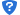 20所属行业信息传输业符合性审查1投标报价是否超过预算或最高限价符合性审查2交货期、质保期是否满足招标文件要求符合性审查3投标文件签字、盖章、装订是否满足招标文件要求符合性审查4投标有效期是否满足招标文件要求符合性审查5▲项指标项是否满足指标要求分值构成分值100分评审内容备注报价30分经初审合格的供应商，其响应报价为有效报价。评标基准价：即满足采购文件要求且最终响应报价最低的为评标基准价。其他供应商的价格分统一按照下列公式计算。响应报价计分=(评标基准价／响应报价)×30技术指标、功能及配置30分响应产品的质量、安全、技术规格、物理特性和功能需求（30分）。评审依据为生产厂家出具的、相应的功能证明材料（包括但不限于测试报告、官网和功能截图等）及响应产品技术参数偏离表等；基本分（30分），完全响应招标文件要求，满足采购需求、技术参数没有负偏离，计基本分30分；★参数负偏离每项扣3分，非★参数负偏离每项扣1分，扣完为止；供应商应尽可能多的提供充足的佐证材料予以证明参数的技术响应性，未提供的和虽提供但无法佐证者，均视为技术参数的负偏离。实施方案5分供应商对本项目的供货、安装调试、验收组织、人员配备等方面制订具体的实施方案，做出合理计划及制订工作保障措施。方案完整、科学合理、操作性强，计4.1-5分；方案较完整，工作目标不明确、工作保障措施不到位， 2.1-4分；方案可执行性差，计1.1-2分，未提供不计分。设计方案10分根据供应商对项目背景及整体设计思路的理解，能充分理解学校现有业务使用情况，结合本次项目提供总体架构图及详细科学的设计方案计8.1-10分；提供总体架构图、设计方案较科学详细计4.1-8分；设计方案内容简单、考虑欠缺计1.1-4分；未提供不计分。履约能力5分提供本项目负责人PMP证书计2分；（需提供项目负责人在本单位近一年社保缴纳证明资料）提供信息安全管理体系认证证书计1分；提供信息技术服务管理体系认证证书计1分；提供质量管理体系认证证书计1分；售后服务及培训方案9分1、售后服务方案：根据供应商售后服务方案详细、明确、完善性进行综合评审计0-3分；2、技术培训方案：根据供应商技术培训方案详细、明确、完善性进行综合评审计0-2分；3、本地化售后服务：根据供应商本地化售后服务能力保障证明资料（提供房产证明或房屋租赁合同复印件）进行评审，计0-2分；4、应急响应方案：根据供应商提供的应急方案进行综合评审计0-2分。业绩5分提供供应商2018年9月1日（合同签订时间）至今同类业绩，每提供一份计1分，最高计5分；（携带合同原件备查，以签订合同时间为准）商务条款5分无线AP产品质保（5分）供应商对所投无线AP产品提供的原厂质保期承诺每超出1年得1分，最多得5分。节能环保1分供应商响应产品中每有一项为节能产品的得0.5分，每有一项为环境标志产品的得0.5分，供应商所投产品中每有一项产品同时为节能产品和环境标志产品的得1分，最多得1分。（须提供相应产品的国家确定的认证机构出具的、处于有效期内的节能产品、环境标志产品认证证书）序号区域高密AP放装AP面板AP备注11层029222层1031633层0252044层0371255层0361366层028777层2121288层019399层01991010层01381111层116312合计1326595序号设备名称数量备注1无线控制器1核心产品2无线管理平台13放装AP2654高密AP135面板AP95624口POE交换机237汇聚交换机48数据中心交换机19综合布线施工1序号指标项指标要求1▲管理AP单台实配硬件满足管理AP数量≥2048个。管理AP许可不少于373安全策略许可不少于3732▲接口要求万兆端口数≥4个千兆端口数≥2个（光电复用）每台实际配置2个多模万兆光模块3★组网要求投标产品需与陕西科技大学现网运行的无线控制器（2台安移通7220无线控制器）组建集群。（集群内的无线控制器能够满足N+1冗余备份，实现对全网的AP和无线终端统一管理、认证、漫游和应用管理），提供可实现功能的相关证明材料，加盖生产厂商公章4IPv6支持IPv4/IPv6双栈协议，支持在纯IPv6网络中部署5干扰避免AP可以实时探测电磁波信号，针对无线环境中的电磁干扰作出分析和报告，并自动进行规避。支持对非WIFI干扰源(如微波炉,无绳电话等)的识别和规避。6射频优化基于AP、频段和信道的负载均衡，支持在802.11a/b/g/n的混合模式下的无线用户流量整型功能，支持AP公平时分模式和针对终端的优化模式。7组播协议要求具备良好的组播业务优化支持能力8频谱分析支持自动实时射频频谱分析，通过无线控制器的管理界面，实时查看FFT图、占空比图、干扰设备列表、信道占用率列表、干扰功率列表、信道质量列表等。9设备类型识别和控制支持自动设别终端类型，并针对不同设备作相应的安全控制策略，支持不同的终端类型赋予不同的Portal认证页面与欢迎页面10应用识别可以识别出常用的应用类型，如微信、QQ、流媒体、购物、游戏、WEB、IP地址和端口，并通过图形界面显示流量和用户数，管理人员可以根据不同应用限制带宽或拒绝访问。11安全功能支持用户之间的隔离；支持ARP攻击防御 ， 支持强制DHCP获取IP地址的用户才能正常上网；支持基于IP、域名、端口的安全控制；12★防火墙功能支持基于用户身份的策略控制，并具备基于应用感知的服务质量控制，针对无线网络实施应用层的安全、优先级、流量转发以及网络性能策略。无线控制器可以在整个网络中对所有流量实现用户感知，为每位用户实施有状态防火墙实例，从而严格控制允许用户执行的操作，并提供用户分类之间的隔离。13★物联网支持物联网设备的准入认证和安全控制。基于无线网和有线网设备，可以构建物联网专网，支持跨多园区，支持远程接入。每个物联网应用，可以使用独立的物理控制器，设置独立的安全控制策略。14可靠性支持1+1、N+1、N+N动态冗余备份方式；支持集群工作模式（主从结构），通过主控制器统一管理其他控制器；集群中的每台无线控制器可以单独升级，不同控制器的软件版本可以不一致。15漫游支持主动引导无线终端到最佳AP、最佳频段、最佳信道，提升用户体验。无线用户跨不同无线控制器管理的AP漫游，0丢包。16软件系统支持保修期内无线控制器软件免费升级；提供丰富的API接口。17供电冗余电源AC 输入电压：100 VAC 到 240 VACAC 输入频率：50-60 Hz18▲质保要求提供不少于3年原厂质保服务，提供服务承诺证明文件序号指标项指标要求1部署环境支持物理服务器或Vmware、Hyper-V等虚拟化平台部署。2★管控容量支持平滑扩容，支持AC≥50个，AP≥5000。3★控制器集群支持支持管理和组建多个控制器集群，单集群支持控制器数量 ≥10个单一配置界面管理，仅需要登录一个IP的WEB管理页面(或SSH命令行)，就可以对所有控制器和AP进行统一的配置和监控。支持业务不中断实时更新无线网络系统。4多区域安全支持同一个AP上的SSID同时被不同的控制器管理和配置，并且与相应控制器建立不同的数据传输通道，数据传输的分流和安全隔离。5扩展API接口支持API接口，以易于集成的格式提供RF健康度量、应用程序利用率、设备类型和用户数据的信息。6功能模块在线升级支持动态更新无线系统各个独立服务模块，无需重新启动整个系统。支持在一个集群中不同的控制器运行不同的版本，便于运维管理。7射频优化支持消除了粘性客户端，并通过确保客户端连接最佳接入点，提高了Wi-Fi 性能。支持实时采集每一个AP的周边射频环境数据，并且具备API接口供调用。支持射频大数据分析能力，采用机器学习的方法，自动优化与管理全网的AP射频状态。支持自适应射频管理技术，动态调整 RF 环境，以最大程度地提高 Wi-Fi 稳定性和可预测性系统可保护网络资源免受无线威胁并优化网络性能，非法AP遏制和分类8应用识别可识别多种应用程序,高颗粒度的可见性和控制,简化对不同类型流量的控制。可识别应用数量≥2500个实施服务质量（QoS）标记将重要应用程序优先，提供关键应用保障阻止不需要的应用程序，节省带宽，并停止不需要的活动。应用类别的速率限制，允许非必要流量，同时防止其影响任务关键应用程序的运行。9高可用性支持双活，主备，N+1高可用支持网络中无线控制器的无缝切换，达到毫秒级切换支持应用系统在切换中保持应用的状态同步，支持Skype等各种流媒体在切换中保持不中断支持802.1x等各种认证模式的终端，在控制器切换中不中断10★负载均衡功能支持AP在不同的控制器自动负载均衡支持用户在不同的控制器自动负载均衡支持AP与同一个AP上的用户能够自动负载均衡在不同的控制器11网络管理支持ssh命令行和web的配置支持分级管理，无线系统可以基于分组创建不同的管理员账号，每个账号只能修改该组的配置，无法修改其它分组配置。支持snmp v312▲管理设备许可实配管理数量许可不少于500013★兼容性与无线控制器为同一品牌14▲质保要求提供不少于3年原厂质量保证和软件升级服务，提供服务承诺证明文件序号指标项指标要求1▲性能要求支持 WiFi 6 （802.11ax），支持2x2:2 MIMO，2.4G频段最高支持574Mbps，5 GHz 最大接入带宽支持1.2Gbps。2▲接口1个10/100/1000BASE-T以太网接口3★基本要求AP能够注册到陕西科技大学现网运行的无线控制器，统一认证和管理，满足无线用户在校区内无缝漫游。4干扰避免AP可以实时探测电磁波信号，针对无线环境中的电磁干扰作出分析和报告，并自动进行规避。支持对非WiFi干扰源(如微波炉,无绳电话等)的识别和规避。5频谱分析支持自动实时射频频谱分析，通过无线控制器的管理界面，实时查看FFT图、占空比图、干扰设备列表、信道占用率列表、干扰功率列表、信道质量列表等。6物联网业务支撑每个AP支持多个SSID，每个SSID可以根据不同业务，分别跟不同的无线控制器建立隧道，组建虚拟物联网专网。7设备识别和控制支持自动设别终端类型（例如Window、iPad，iPhone，Android），并针对不同设备作相应的安全控制策略，支持不同的终端类型赋予不同的Portal认证页面与欢迎页面。8应用识别可以识别出常用的应用类型，如微信、QQ、流媒体、购物、游戏、WEB、IP地址和端口，并通过图形界面显示流量和用户数，管理人员可以根据不同应用限制带宽或拒绝访问。9安全功能支持用户之间的隔离；支持ARP攻击防御。支持强制DHCP获取IP地址的用户才能正常上网。支持基于IP、域名、端口的安全控制。10USB接口集成USB接口，可以作为物联网设备扩展接口。（提供官网截图和产品彩页证明）11★物联网协议内置Zigbee和BLE（蓝牙）射频模块。（提供官网截图和产品彩页证明）12WIFI认证提供投标AP和无线控制器的WiFi联盟组合认证。（提供官网链接和证明）13电磁环境认证提供投标AP的TUV电磁环境认证。（提供证书）14★远程工作模式AP支持远程部署模式，可以通过互联网与控制器建立IPSec VPN通道。能够满足疫情期间，在校外办公和教学的组网需求。（提供官网截图和产品彩页证明）15云管理AP支持通过云平台管理。（提供官网截图和产品彩页证明）16无控制器工作模式AP支持无控制器工作模式，某一台AP会被选作虚拟控制器，管理其它AP。17抗蜂窝干扰AP内置滤波器，能够将来自蜂窝网络（3G/4G/5G）的电磁干扰影响降至最低。（提供官网截图和产品彩页证明）18供电方式支持POE和本地电源适配器供电。19▲质保要求提供不少于5年原厂质保服务，提供服务承诺证明文件序号指标项指标要求1▲性能要求支持 802.11ax（WiFi 6），支持4x4:4 MIMO，5 GHz 最大接入带宽支持2.4Gbps，2.4G GHz 最大接入带宽支持1150Mbps。2▲接口2个100/1000/2500/5000BASE-T以太网接口3★基本要求AP能够注册到陕西科技大学现网运行的无线控制器，统一认证和管理，满足无线用户在校区内无缝漫游。4干扰避免AP可以实时探测电磁波信号，针对无线环境中的电磁干扰作出分析和报告，并自动进行规避。支持对非WiFi干扰源(如微波炉,无绳电话等)的识别和规避。5频谱分析支持自动实时射频频谱分析，通过无线控制器的管理界面，实时查看FFT图、占空比图、干扰设备列表、信道占用率列表、干扰功率列表、信道质量列表等。6业务区分每个AP的多个SSID可以分别跟不同的无线控制器建立隧道。7设备类型识别和控制支持自动设别终端类型（例如Window、iPad，iPhone，Android），并针对不同设备作相应的安全控制策略，支持不同的终端类型赋予不同的Portal认证页面与欢迎页面。8应用识别可以识别出常用的应用类型，如微信、QQ、流媒体、购物、游戏、WEB、IP地址和端口，并通过图形界面显示流量和用户数，管理人员可以根据不同应用限制带宽或拒绝访问。9安全功能支持用户之间的隔离；支持ARP攻击防御。支持强制DHCP获取IP地址的用户才能正常上网。支持基于IP、域名、端口的安全控制。10USB集成USB接口，物联扩展接口。11★物联网协议内置Zigbee和BLE（蓝牙）射频模块。（提供官网截图和产品彩页证明）12WIFI认证提供投标AP和无线控制器的WiFi联盟组合认证。（提供官网链接和证明）13电磁环境认证提供投标AP的TUV电磁环境认证。（提供证书）14★远程工作模式AP支持远程部署模式，可以通过互联网与控制器建立IPSec VPN通道。能够满足疫情期间，在校外办公和教学的组网需求。（提供官网截图和产品彩页证明）15云管理AP支持通过云平台管理。（提供官网截图和产品彩页证明）16无控制器工作模式AP支持无控制器工作模式，某一台AP会被选作虚拟控制器，管理其它AP。17抗蜂窝干扰AP内置滤波器，能够将来自蜂窝网络（3G/4G/5G）的电磁干扰影响降至最低。（提供官网截图和产品彩页证明）18供电方式支持POE和本地电源适配器供电。19▲质保要求提供不少于5年原厂质保服务，提供服务承诺证明文件序号指标项指标要求1▲性能要求支持 WiFi 6 （802.11ax），支持2x2:2 MIMO，2.4G频段最高支持574Mbps，5 GHz 最大接入带宽支持1.2Gbps。2★基本要求AP能够注册到陕西科技大学现网运行的无线控制器，统一认证和管理，满足无线用户在校区内无缝漫游。3▲接口1个10/100/1000BASE-T以太网接口（上联接口）2个10/100/1000BASE-T以太网接口（本地接口）4干扰避免AP可以实时探测电磁波信号，针对无线环境中的电磁干扰作出分析和报告，并自动进行规避。支持对非WiFi干扰源(如微波炉,无绳电话等)的识别和规避。5频谱分析支持自动实时射频频谱分析，通过无线控制器的管理界面，实时查看FFT图、占空比图、干扰设备列表、信道占用率列表、干扰功率列表、信道质量列表等。6物联网业务支撑每个AP支持多个SSID，每个SSID可以根据不同业务，分别跟不同的无线控制器建立隧道，组建虚拟物联网专网。7设备识别和控制支持自动设别终端类型（例如Window、iPad，iPhone，Android），并针对不同设备作相应的安全控制策略，支持不同的终端类型赋予不同的Portal认证页面与欢迎页面。8应用识别可以识别出常用的应用类型，如微信、QQ、流媒体、购物、游戏、WEB、IP地址和端口，并通过图形界面显示流量和用户数，管理人员可以根据不同应用限制带宽或拒绝访问。9安全功能支持用户之间的隔离；支持ARP攻击防御。支持强制DHCP获取IP地址的用户才能正常上网。支持基于IP、域名、端口的安全控制。10★物联网协议内置Zigbee和BLE（蓝牙）射频模块。（提供官网截图和产品彩页证明）11WIFI认证提供投标AP和无线控制器的WiFi联盟组合认证。（提供官网链接和证明）12电磁环境认证提供投标AP的TUV电磁环境认证。（提供证书）13★远程工作模式AP支持远程部署模式，可以通过互联网与控制器建立IPSec VPN通道。能够满足疫情期间，在校外办公和教学的组网需求。（提供官网截图和产品彩页证明）14云管理AP支持通过云平台管理。（提供官网截图和产品彩页证明）15无控制器工作模式AP支持无控制器工作模式，某一台AP会被选作虚拟控制器，管理其它AP。16抗蜂窝干扰AP内置滤波器，能够将来自蜂窝网络（3G/4G/5G）的电磁干扰影响降至最低。（提供官网截图和产品彩页证明）17供电方式支持POE和本地电源适配器供电。18▲质保要求提供不少于5年原厂质保服务，提供服务承诺证明文件序号指标项指标要求1▲设备性能交换容量≥330Gbps，转发性能≥105Mpps2▲接口类型≥24个千兆电口，≥4个万兆SFP+口；3▲PoE供电功率整机POE输出≥370W4VLAN特性支持基于端口、协议、MAC的VLAN，支持Voice VLAN，支持 Guest VLAN，支持QinQ5路由功能支持 IPv4/IPv6 静态路由，支持 RIP/RIPng，OSPF6虚拟化技术支持横向虚拟化，实现单一IP管理，跨设备链路聚合；7SDN特性支持 OpenFlow 1.3标准，支持多控制器（EQUAL 模式、主备模式）8管理功能支持通过命令行、Web、中文图形化配置软件等方式进行配置和管理。支持SNMP V1/V2/V3、RMON；支持虚电缆检测功能(VCT)9★兼容性与汇聚交换机同品牌，保证设备兼容性；10▲设备配置每台提供2个万兆单模模块。11▲质保要求提供不少于3年原厂质保服务，提供服务承诺证明文件序号指标项指标要求1▲性能要求交换容量≥2.5Tbps；转发性能≥1000Mpps2★业务插槽≥2。可扩展8端口万兆SFP+、8端口10G/5G/2.5G/1GBase-T、2端口25G、2端口40G接口板；可扩展防火墙、入侵防御、负载均衡等高性能安全业务插卡。提供官网截图和链接证明3▲端口数量提供万兆SFP+≥48，40G QSFP+端口≥2，管理以太口≥1，USB口≥14虚拟化支持多台设备虚拟为一台，具有统一的管理、统一的转发表项；支持跨设备链路聚合。支持基于LACP、BFD、ARP的MAD堆叠分裂检测机制5IP路由支持IPv4、IPv6静态路由，RIP等三层动态路由协议，支持策略路由器，支持RIP v1/2、RIPng；支持等价路由、VRRP、OSPFv1/v2、OSPF v3、BGP、ISIS等增强三层路由协议6安全特性支持基于第二层、第三层和第四层的ACL；支持基于端口和VLAN的 ACL，支持IPv6 ACL；支持802.1x认证，支持集中式MAC地址认证；支持端口隔离，支持IP+MAC+端口绑定，支持IP Source Guard，支持CPU防护7SDN特性支持OPENFLOW 1.3标准，支持 VXLAN 二层交换,支持 VXLAN 路由交换,支持 VXLAN 网关,支持 OpenFlow+Netconf 的 VxLAN 集中式控制平面.8可靠性支持VRRPv2/v3（虚拟路由冗余协议)；支持RRPP（快速环网保护协议），环网故障恢复时间不超过200ms；9设备管理支持命令行接口（CLI），Telnet，Console口配置，支持SNMPv1/v2/v3，WEB网管；支持 SSH2.0、SSL等加密方式，使得管理更加安全。支持电源、风扇、温度告警。10★兼容性与POE交换机同品牌，保证设备兼容性；11▲设备配置每台配置模块化双电源，模块化双风扇，提供万兆单模光模块2块。12▲质保要求提供不少于3年原厂质保服务，提供服务承诺证明文件序号指标项指 标 要 求1交换机类型要求为高性能低延迟数据中心交换构架设计，具有高度的灵活性，可部署集群交换架构中，支持1GbE、10GbE和40GbE混合环境2交换容量≥1.44Tbps3控制平面要求支持控制平面和转发平面分离结构，控制平面要求支持CPU要求1.2GHZ以上，内存支持8GB，支持30G以上的系统存储。4接口选项提供万兆SFP+≥48，40G QSFP+端口≥25高可用性要求架顶交换机在单机状态下（非级联环境）支持操作系统的冗余，在单机环境下实现支持主备两个操作系统5高可用性支持在线升级，在升级过程中无需重启主机本身（注，非打补丁方式，纯软件升级）6SDN网络关键特性1.自动化支持和SDN支持，要求支持Python，Puppet，Chef等自动化方式，支持自带脚本6SDN网络关键特性2.要求支持Openstack网络模块的插件6SDN网络关键特性3.支持MPLS功能，支持基于RSVP以及 MPLS PE功能6SDN网络关键特性4.要求支持VXLAN，支持L2 VXLAN网管功能，支持基于EVPN，OVSDB作为VXLAN控制协议，支持NSX集成7MAC地址提供静态MAC地址表 ≥ 288K8路由容量IPv4单播路由条目 ≥128K  IPv6单播路由条目 ≥ 64K9链路聚合支持不少于128组链路聚合，每组支持最大32个接口，要求支持跨机箱链路聚合（非多虚一方式实现）10VLAN支持支持802.1Q标准，支持4096个vlan，能够根据需要支持依据端口或MAC地址划分的VLAN10VLAN支持支持GVRP，可实现多设备间VLAN的自动发现和配置10VLAN支持支持voice vlan，guest vlan,QINQ，11MAC地址限制及端口绑定支持MAC地址数量限制，支持基于端口的MAC地址绑定12ARP安全支持动态ARP检测Dynamic ARP Inspection,静态ARP映射13访问控制列表支持访问控制列表≥ 400014▲设备配置每台配置冗余电源模块，冗余风扇，并能与我校原有数据中心交换机组成VC集群，实现统一管理15▲质保要求提供不少于3年原厂质保服务，提供服务承诺证明文件序号设备名称型号产地数量单价总价备注123总计（人民币/元）总计（人民币/元）￥：       （大写）￥：       （大写）￥：       （大写）￥：       （大写）￥：       （大写）￥：       （大写）报价内容响应内容总报价交货期质保期陕西科技大学实训楼有线无线网络建设项目总报价：（大写）________________（小写）_________________ 元总报价：（大写）________________（小写）_________________ 元总报价：（大写）________________（小写）_________________ 元总报价：（大写）________________（小写）_________________ 元报价以元为单位，精确到小数点后两位，不进行四舍五入。报价以元为单位，精确到小数点后两位，不进行四舍五入。报价以元为单位，精确到小数点后两位，不进行四舍五入。报价以元为单位，精确到小数点后两位，不进行四舍五入。产品费用序号名称品牌型号和规格原产地及制造厂名数量单价（元）总价（元）产品费用1产品费用2产品费用3产品费用……产品费用……安装调试费安装调试费安装调试费………………………………运杂费运杂费运杂费………………………………其他费用其他费用其他费用………………………………………………………………………………投标总报价投标总报价大写：                       小写：大写：                       小写：大写：                       小写：大写：                       小写：大写：                       小写：大写：                       小写：大写：                       小写：备注备注保留小数点后两位。保留小数点后两位。保留小数点后两位。保留小数点后两位。保留小数点后两位。保留小数点后两位。保留小数点后两位。序号产品名称文件要求技术指标投标产品技术指标偏离说明序号 商务条款商务要求内容响应文件响应商务内容偏离情况说明....合同其他条款致：陕西万泽招标有限公司致：陕西万泽招标有限公司致：陕西万泽招标有限公司致：陕西万泽招标有限公司致：陕西万泽招标有限公司致：陕西万泽招标有限公司企业法人企业名称企业法人法定地址企业法人邮政编码企业法人工商登记机关企业法人统一社会信用代码法定代表人姓名性别法定代表人职务联系电话法定代表人传真法定代表人身份证复印件（正反面）（正反面）法定代表人（签字或盖章）法定代表人（签字或盖章）法定代表人（签字或盖章）法定代表人身份证复印件（正反面）（正反面）（公章）（公章）（公章）法定代表人身份证正反面复印件被授权人身份证正反面复印件年份用户名称项目名称完成时间合同金额完成项目质量  备注应退投标保证金小  写：小  写：应退投标保证金大  写：大  写：收款单位（盖章）单  位 名 称收款单位（盖章）开   户   行收款单位（盖章）账        号收款单位（盖章）联系人及电话